Name:                     START / FREE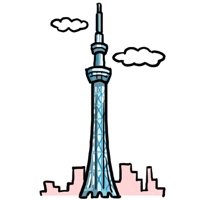 living in Tokyo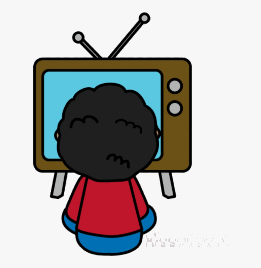 watching TV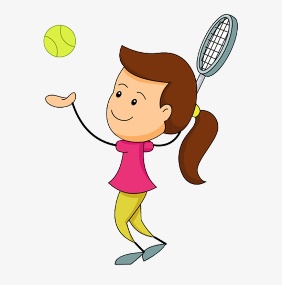 playing tennis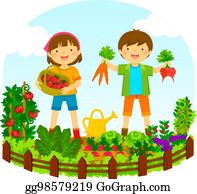 growing vegetables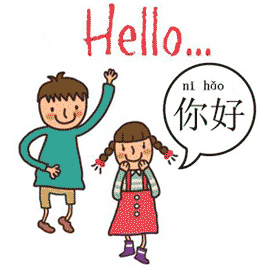 learning Chinese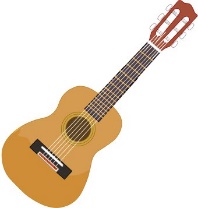 playing the guitarI have been living in Tokyo since last year.☞  (1point)BONUS points:Pass START ☞ 2 pointsPredict (予測する) ☞ 1 pointI have been living in Tokyo since last year.☞  (1point)BONUS points:Pass START ☞ 2 pointsPredict (予測する) ☞ 1 pointI have been living in Tokyo since last year.☞  (1point)BONUS points:Pass START ☞ 2 pointsPredict (予測する) ☞ 1 pointI have been living in Tokyo since last year.☞  (1point)BONUS points:Pass START ☞ 2 pointsPredict (予測する) ☞ 1 point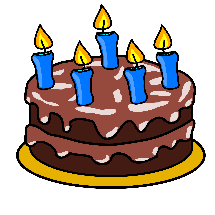 making cakes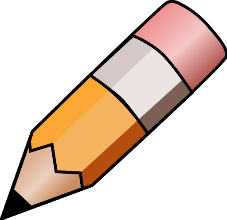 using this pencilI have been living in Tokyo since last year.☞  (1point)BONUS points:Pass START ☞ 2 pointsPredict (予測する) ☞ 1 pointI have been living in Tokyo since last year.☞  (1point)BONUS points:Pass START ☞ 2 pointsPredict (予測する) ☞ 1 pointI have been living in Tokyo since last year.☞  (1point)BONUS points:Pass START ☞ 2 pointsPredict (予測する) ☞ 1 pointI have been living in Tokyo since last year.☞  (1point)BONUS points:Pass START ☞ 2 pointsPredict (予測する) ☞ 1 point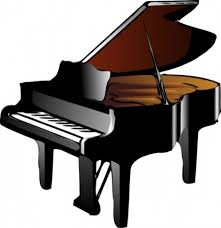 playing the piano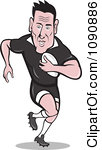 playing rugby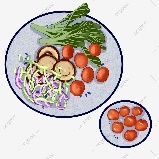 eating vegetarian food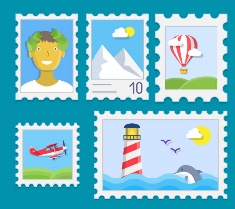 collecting stamps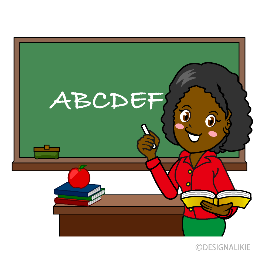 teaching English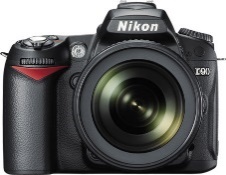 taking pictures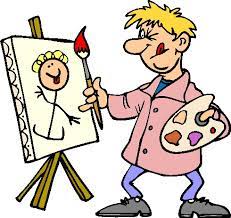 paintingSCORE CARD: